UMW/AZ/PN–118/18                                                               	       	 Wrocław, 06.11.2018 r.NAZWA POSTĘPOWANIA  Dostawa urządzeń diagnostycznych na potrzeby jednostek organizacyjnych Uniwersytetu Medycznego we Wrocławiu.Przedmiot zamówienia podzielono na 2 (dwie) części osobno oceniane:Część A – Dostawa cytometru przepływowego na potrzeby Katedry i Kliniki Nefrologii i Medycyny Transplantacyjnej Uniwersytetu Medycznego we WrocławiuCzęść B – Dostawa ultrasonografu na potrzeby Zakładu Radiologii ogólnej, Zabiegowej i Neuroradiologii w Katedrze Radiologii Uniwersytetu Medycznego we WrocławiuOdpowiedzi na pytania Wykonawców Zamawiający niniejszym odpowiada na pytania dotyczące Specyfikacji Istotnych Warunków Zamówienia (Siwz), zadane przez Wykonawców:DotyczyCzęść A – Dostawa cytometru przepływowego na potrzeby Katedry i Kliniki Nefrologii i Medycyny Transplantacyjnej Uniwersytetu Medycznego we Wrocławiu”Pytanie 1.Czy Zamawiający wyrazi zgodę na zmianę zapisu z „przy drugim” na „przy trzecim”:„Wymiana jakiegokolwiek modułu należącego do przedmiotu zamówienia na nowy równoważny nastąpi na żądanie Zamawiającego, przy trzecim jego uszkodzeniu w okresie gwarancyjnym. Uszkodzony moduł nie podlegający naprawie zostanie wymieniony na nowy równoważny oraz zgodnie z przepisem art. 581 Kodeksu cywilnego, dostarczony będzie z pełnym okresem gwarancji wynoszącym ....... miesięcy.Odpowiedź: Zamawiający informuje, że dokonuje zmiany zapisów § 5 ust. 7 wzoru umowy (załącznik nr 5 do Siwz Część A), a mianowicie:Było:„Wymiana jakiegokolwiek modułu należącego do przedmiotu zamówienia na nowy równoważny nastąpi na żądanie Zamawiającego, przy drugim jego uszkodzeniu w okresie gwarancyjnym. Uszkodzony moduł nie podlegający naprawie zostanie wymieniony na nowy równoważny oraz zgodnie z przepisem art. 581 Kodeksu cywilnego, dostarczony będzie z pełnym okresem gwarancji wynoszącym ....... miesięcy.” Jest:„Wymiana jakiegokolwiek modułu należącego do przedmiotu zamówienia na nowy równoważny nastąpi na żądanie Zamawiającego, przy trzecim jego uszkodzeniu w okresie gwarancyjnym. Uszkodzony moduł nie podlegający naprawie zostanie wymieniony na nowy równoważny oraz zgodnie z przepisem art. 581 Kodeksu cywilnego, dostarczony będzie z pełnym okresem gwarancji wynoszącym ....... miesięcy.”Zmiany zaznaczone są kolorem niebieskim. Z dokumentu należy korzystać w obecnie zamieszczanej wersji.Zamawiający informuję, iż w związku z pytaniami Wykonawców zmienia termin składania i otwarcia ofert.Nowy termin składania ofert – do dnia 12.11.2018 r. do godz. 10:00Nowy termin otwarcia ofert – dnia 12.11.2018 r. o godz. 11:00Ponadto Zamawiający informuje, że odpowiedzi na pozostałe pytania zadane w niniejszym postępowaniu zostaną zamieszczone na stronie Zamawiającego w terminie późniejszym.Z upoważnienia RektoraKanclerz UMW Mgr Iwona Janus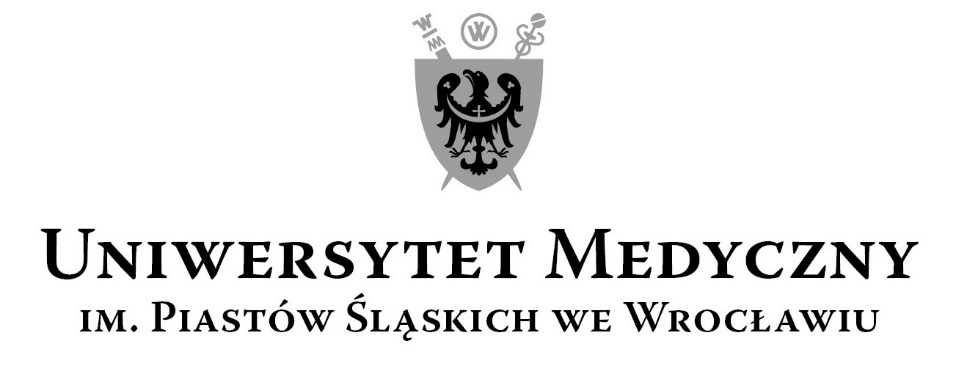 50-367 Wrocław, Wybrzeże L. Pasteura 1Zespół ds. Zamówień Publicznych UMWUl. Marcinkowskiego 2-6, 50-368 Wrocławfax 71 / 784-00-45e-mail: olga.bak@umed.wroc.pl 50-367 Wrocław, Wybrzeże L. Pasteura 1Zespół ds. Zamówień Publicznych UMWUl. Marcinkowskiego 2-6, 50-368 Wrocławfax 71 / 784-00-45e-mail: olga.bak@umed.wroc.pl 